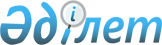 О внесении дополнения в постановление Правительства Республики Казахстан от 23 января 2004 года № 74 "Об установлении размеров базового должностного оклада, поправочного коэффициента, а также повышающего коэффициента для отдельных категорий государственных служащих"
					
			Утративший силу
			
			
		
					Постановление Правительства Республики Казахстан от 31 декабря 2015 года № 1158. Утратило силу постановлением Правительства Республики Казахстан от 16 октября 2017 года № 647.
      Сноска. Утратило силу постановлением Правительства РК от 16.10.2017 № 647 (вводится в действие с 01.07.2017).

      Вводится в действие с 1 января 2016 года.
      Правительство Республики Казахстан ПОСТАНОВЛЯЕТ:
      1. Внести в постановление Правительства Республики Казахстан от 23 января 2004 года № 74 "Об установлении размеров базового должностного оклада, поправочного коэффициента, а также повышающего коэффициента для отдельных категорий государственных служащих" (САПП Республики Казахстан, 2004 г., № 2, ст. 38) следующее дополнение:
      подпункт 3) пункта 1 дополнить абзацем следующего содержания:
      "административных государственных служащих корпуса "Б" в размере 1,30.".
      2. Настоящее постановление вводится в действие с 1 января 2016 года.
					© 2012. РГП на ПХВ «Институт законодательства и правовой информации Республики Казахстан» Министерства юстиции Республики Казахстан
				
Премьер-Министр
Республики Казахстан
К. Масимов